Sensibilisation basket fauteuil 3ème C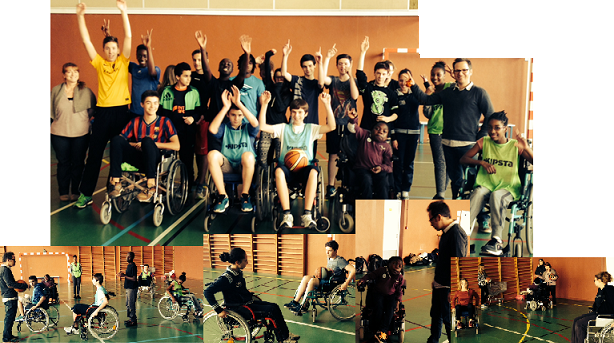 